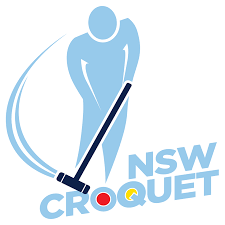 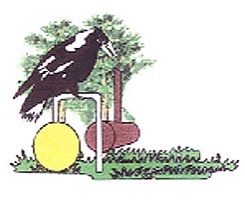 CNSW RICOCHET DIV 3 DOUBLES – Hcp 10-14Hosted by Maitland Croquet ClubMonday 17 October and Tuesday 18 October 2022Entry fee - $30 per playerEntries close 7 October 20222 hour games, 26 points, stop on the bell, level playThe event will start at 1.00pm Monday 17 October and the 3rd session on Monday may be played under lightsEntrants may have to play 3 games each dayRules of Ricochet, August 2019 editionCNSW AC Tournament Regulations Register: Online at croquet-nsw.orgTea, coffee and light refreshments providedLunch can be bought each dayEntrants can register and practice from Noon Monday 17 October 2022Enquiries Richard Hughes ricochet@croquet-nsw.org  0428 864 920